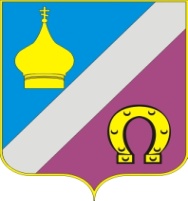 АДМИНИСТРАЦИЯНИКОЛАЕВСКОГО СЕЛЬСКОГО ПОСЕЛЕНИЯНЕКЛИНОВСКИЙ РАЙОН   РОСТОВСКАЯ ОБЛАСТЬРАСПОРЯЖЕНИЕ27.05.2020г.	№ 27 р«О продлении срока предоставления сведений о своих доходах, об имуществе и обязательствах имущественного характера и о доходах, об имуществе и обязательствах имущественного характера своих супруга (супруги) и несовершеннолетних детей руководителем муниципального учреждения Николаевского сельского поселения за отчетный период с 1 января по 31 декабря 2019 года»В соответствии со статьей 275 Трудового кодекса Российской Федерации, частью 1 статьи 8 Федерального закона от 25.12.2008 № 273-ФЗ «О противодействии коррупции», пунктом 3 Указа Президента Российской Федерации от 17.04.2020 № 272 «О представлении сведений о доходах, расходах, об имуществе и обязательствах имущественного характера за отчетный период с 1 января по 31 декабря 2019 года», руководствуясь Уставом муниципального образования «Николаевское сельское поселение»,1. Установить, что сведения о своих доходах, об имуществе и обязательствах имущественного характера и обязательствах имущественного характера своих супруга (супруги) и несовершеннолетних детей за отчетный период с 1 января по 31 декабря 2019 года предоставляются руководителем муниципального учреждения Николаевского сельского поселения до 1 августа 2020 года включительно.2.Левиной О.Г., главному специалисту Администрации Николаевского сельского поселения, разместить настоящее распоряжение на официальном сайте Администрации Николаевского сельского поселения в информационно-телекоммуникационной сети «Интернет».3. Контроль за исполнением настоящего распоряжения оставляю за собой.Глава АдминистрацииНиколаевского сельского поселения                                              Е.П. Ковалева